POSITION DESCRIPTION: PRESIDENT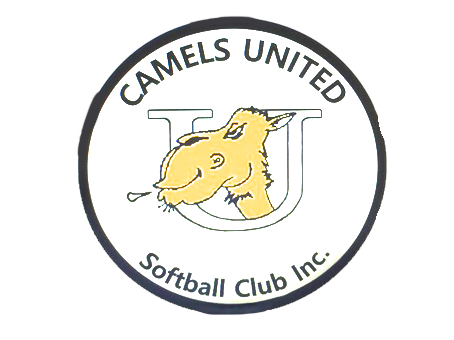 Purpose: The role of the President is to provide the principle leadership and responsibility for the organisation and the Committee. The President is elected by club members at the Annual General Meeting (AGM) and is appointed for one calendar year from the date of the AGM to the next AGM.Responsibilities:Voting Committee MemberChair Committee meetings ensuring that they are run efficiently and effectivelyAct as a signatory for the club in all legal purposes and financial purposesRegularly focus the Committee’s attention on matters of club governance that relate to its own structure, role and relationship to any paid employeesPeriodically consult with Committee members on their role, to see how they are going and help them to optimise their contributionWork with the Committee to ensure:The necessary skills are represented on the Committee and that a succession plan is in place to help find new Committee members when requiredGoals and relevant strategic and business plans are developed in order to achieve the goals of the clubServe as a spokesperson for the club when requiredCommunicate regularly and systematically with the Presidents of the member clubs, the league, association and or parent bodyAssist in the development of partnerships with sponsors, funding agencies, local and state government, shared facility users and organisations that are relevant to the goals of the clubWork in Consultation with VP seniors regarding club marketing and sponsorship and Grants applicationsFacebook, App and Website administratorAttend NDSA meetings as requiredPersonal Attributesbe well informed of all organisation activities and able to provide oversight be a person who can develop good relationships internally and externallybe forward thinking and committed to meeting the overall goals of the Club have a good knowledge of the Committee Constitution, rules and duties of office bearers be able to work collaboratively with other Committee Members be a good listener and attuned to the interests of members and other interest groups be a good role model and a positive image for the Club in representing the Committee in other forums  (e.g. league delegate meetings)be a competent public speakerKey RelationshipsClub MembersCommittee Members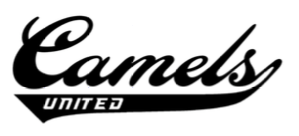 NDSASponsors